ZNANSTVENI  RAD U KOAUTORSTVU S MENTOROMIme, prezime, titula mentorice/a: ____________________________________________Naslov znanstvenog rada: __________________________________________________Tema područja istraživanja: _______________________________________________________________________________________________________________________Ostvareni ECTS bodovi: 10Podaci o studentuIme i prezime studenta/studentice: ___________________________________Broj indeksa: ________________Godina studija: 3Potpis mentorice/a: ____________________________________________Datum: 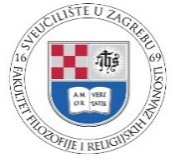 SVEUČILIŠTE U ZAGREBU Fakultet filozofije i religijskih znanosti 
Jordanovac 110, HR - 10000 Zagreb